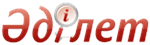 Об утверждении критериев оценки степени риска и проверочного листа в области изучения и использования недрСовместный приказ Министра по инвестициям и развитию Республики Казахстан от 23 декабря 2015 года № 1222 и Министра национальной экономики Республики Казахстан от 26 декабря 2015 года № 796. Зарегистрирован в Министерстве юстиции Республики Казахстан 31 декабря 2015 года № 12699      В соответствии с пунктом 3 статьи 141, пунктом 1 статьи 143 Предпринимательского кодекса Республики Казахстан от 29 октября 2015 года ПРИКАЗЫВАЕМ:
       1. Утвердить: 
      1) критерии оценки степени риска в области изучения и использования недр, согласно приложению 1 к настоящему совместному приказу; 
      2) проверочный лист в сфере государственного контроля в области изучения и использования недр, согласно приложению 2 к настоящему совместному приказу. 
      2. Признать утратившим силу совместный приказ Министра по инвестициям и развитию Республики Казахстан от 30 июня 2015 года № 740 и Министра национальной экономики Республики Казахстан от 20 июля 2015 года № 538 «Об утверждении критериев оценки степени риска в области изучения и использования недр и формы проверочного листа в области изучения и использования недр» (зарегистрированный в Реестре нормативных правовых актах за № 12064, опубликованный в информационно-правовой системе «Әділет» 5 октября 2015 года).
      3. Комитету геологии и недропользования Министерства по инвестициям и развитию Республики Казахстан (Нурабаев Б.К.) обеспечить:
      1) государственную регистрацию настоящего совместного приказа в Министерстве юстиции Республики Казахстан;
      2) в течение десяти календарных дней после государственной регистрации настоящего совместного приказа в Министерстве юстиции Республики Казахстан направление его копии в печатном и электронном виде на официальное опубликование в периодических печатных изданиях и информационно-правовой системе «Әділет», а также в Республиканский центр правовой информации для внесения в эталонный контрольный банк нормативных правовых актов Республики Казахстан;
      3) размещение настоящего совместного приказа на интернет-ресурсе Министерства по инвестициям и развитию Республики Казахстан и на интранет-портале государственных органов;
      4) в течение десяти рабочих дней после государственной регистрации настоящего совместного приказа в Министерстве юстиции Республики Казахстан представление в Юридический департамент Министерства по инвестициям и развитию Республики Казахстан сведений об исполнении мероприятий, предусмотренных подпунктами 1), 2) и 3) пункта 3 настоящего приказа.
       4. Контроль за исполнением настоящего совместного приказа возложить на курирующего вице-министра по инвестициям и развитию Республики Казахстан. 
      5. Настоящий совместный приказ вводится в действие по истечении десяти календарных дней после дня его первого официального опубликования.      «СОГЛАСОВАН»
      Председатель Комитета по правовой
      статистике и специальным учетам
      Генеральной прокуратуры
      Республики Казахстан
      ____________ С. Айтпаева 
      28 декабря 2015 года  Приложение 1          
 к совместному приказу      
Министра по инвестициям и развитию
 Республики Казахстан       
 от 23 декабря 2015 года № 1222   
 и Министра национальной экономики 
 Республики Казахстан       
 от 26 декабря 2015 года № 796       Критерии
оценки степени риска в области изучения и использования недр   1. Общие положения       1. Настоящие Критерии оценки степени риска в области изучения и использования недр (далее – Критерии) разработаны в соответствии с пунктом 3 статьи 141, пунктом 1 статьи 143 Предпринимательского кодекса Республики Казахстан от 29 октября 2015 года для отнесения уполномоченным органом по изучению и использованию недр субъектов, осуществляющих деятельность в области изучения и использования недр, по степеням риска.
      2. В настоящих Критериях используются следующие понятия:
      1) проверяемые субъекты в области изучения и использования недр (далее – проверяемые субъекты) – субъекты, осуществляющие деятельность по разведке и (или) добыче полезных ископаемых, в том числе подземных вод и лечебных грязей, а также по строительству и (или) эксплуатации подземных сооружений, не связанных с разведкой и (или) добычей (недропрользователи);
      2) риск в области изучения и использования недр – вероятность причинения вреда состоянию недр, минерально-сырьевой базе в результате деятельности субъектов в области изучения и использования недр с учетом тяжести его последствий;
      3) объективные критерии оценки степени риска (далее – объективные критерии) – критерии оценки степени риска, используемые для отбора проверяемых субъектов в зависимости от степени риска в определенной сфере деятельности и не зависящие непосредственно от отдельного проверяемого субъекта;
      4) субъективные критерии оценки степени риска (далее – субъективные критерии) – критерии оценки степени риска, используемые для отбора проверяемых субъектов в зависимости от результатов деятельности конкретного проверяемого субъекта;
      5) значительные нарушения – нарушения требований установленных нормативными правовыми актами в области изучения и использования недр, в части достоверности учета извлекаемых и погашенных в недрах запасов полезных ископаемых и их потерь при добыче, обеспечения рациональной и комплексной разработки месторождения, наличие 1 и более подтвержденной жалобы на субъекты контроля;
      6) грубые нарушения – нарушения требований установленных нормативными правовыми актами в области изучения и использования недр, в части полноты выемки запасов, выборочной отработки богатых участков недр, выполнения показателей и решений, предусмотренных проектными документами на добычу, проведения работ за пределами контракной территории, выполнения рекомендаций в области изучения и использования недр, добычи подземных вод, представления отчетности.
      3. Отнесение субъектов контроля по степеням рисков осуществляется на основании объективных критериев и субъективных критериев.   2. Объективные критерии         4. Оценка степени риска субъектов контроля по объективным критериям и отнесение их к высокой или не отнесенной к высокой группе риска осуществляется по показателям наибольшей вероятности причинения вреда окружающей среде, законным интересам физических и юридических лиц, имущественным интересам государства в результате деятельности субъекта контроля с учетом степени тяжести его последствий. 
      По объективным критериям субъекты контроля подразделяются на степени рисков:
      1) к высокой степени риска относятся субъекты контроля:
      осуществляющие деятельность по добыче углеводородного сырья, твердых и общераспространенных полезных ископаемых, подземных вод;
      2) к не отнесенной к высокой степени риска относятся субъекты контроля:
      осуществляющие деятельность по разведке углеводородного сырья, твердых и общераспространенных полезных ископаемых, подземных вод;
      осуществляющие деятельность по строительству и (или) эксплуатации подземных сооружений, не связанных с разведкой и (или) добычей.
      5. В отношении субъектов контроля, отнесенных к высокой степени риска, проводятся выборочные проверки, внеплановые проверки и иные формы контроля.
      В отношении субъектов контроля, не отнесенных к высокой степени риска, проводятся внеплановые проверки и иные формы контроля.   3. Субъективные критерии       6. Определение субъективных критериев осуществляется с применением следующих этапов:
      1) формирование базы данных и сбор информации;
      2) анализ информации и оценка рисков.
       7. Формирование базы данных и сбор информации необходимы для выявления субъектов контроля, нарушающих законодательство Республики Казахстан в области недропользования. 
      Анализ информации и оценка субъективных критериев концентрирует проверки в отношении субъекта контроля с наибольшим потенциальным риском. При этом, при анализе и оценке не применяются данные субъективных критериев, ранее учтенных и использованных в отношении конкретного субъекта контроля.
      Для оценки степени рисков используются следующие источники информации:
      1) результаты мониторинга отчетности и сведений, представляемых проверяемым субъектом, проводимого государственными органами;
       2) результаты предыдущих проверок субъектов контроля. При этом, степень тяжести нарушений (грубое, значительное, незначительное) устанавливается в случае несоблюдения требований законодательства Республики Казахстан в области недропользования, отраженных в проверочных листах; 
      3) наличие и количество подтвержденных жалоб и обращений поступивших от физических или юридических лиц, государственных органов.
      8. На основании источников информации, указанных в пункте 7 настоящих Критериев, в соответствии с установленными определениями грубых, значительных нарушений, определены субъективные критерии оценки степени риска в области изучения и использования недр согласно приложению к настоящим Критериям.
      9. При выявлении одного грубого нарушения, проверяемому субъекту приравнивается показатель степени риска 100 и в отношении него проводится выборочная проверка.
       В случае если грубых нарушений не выявлено, то для определения показателя степени риска рассчитывается суммарный показатель по нарушениям значительной и незначительной степени. 
      При определении показателя значительных нарушений применяется коэффициент 0,7 и данный показатель рассчитывается по следующей формуле:                   Рз = (Р2 х 100  Р1) х 0,7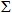 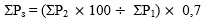       где:
      Рз – показатель значительных нарушений;
      Р2 – количество выявленных значительных нарушений;
      Р1 – общее количество значительных нарушений;
      При определении показателя незначительных нарушений применяется коэффициент 0,3 и данный показатель рассчитывается по следующей формуле:                   Рн = (Р2 х 100  Р1) х 0,3      где:
      Рн – показатель незначительных нарушений;
      Р2 – количество выявленных незначительных нарушений; 
      Р1 – общее количество незначительных нарушений;
      Общий показатель степени риска (Р) рассчитывается по шкале от 0 до 100 и определяется путем суммирования показателей значительных и незначительных нарушений по следующей формуле:                          Р = Рз + Рн      где:
      Р – общий показатель степени риска;
      Рз – показатель значительных нарушений; 
      Рн – показатель незначительных нарушений.
      10. По показателям степени риска проверяемый субъект относится:
      1) к высокой степени риска – при показателе степени риска от 60 до 100 и в отношении него проводится выборочная проверка, внеплановые проверки и иные формы контроля;
      2) к не отнесенной к высокой степени риска – при показателе степени риска от 0 до 60 и в отношении него не проводится выборочная проверка.
      11. Кратность проведения выборочной проверки один раз в год.
      12. Выборочные проверки проводятся на основании списков выборочных проверок, формируемых на полугодие по результатам проводимого анализа и оценки, утвержденных первым руководителем регулирующего государственного органа и направляются в уполномоченный орган по правовой статистике и специальным учетам в срок не позднее, чем за пятнадцать календарных дней до начала соответствующего полугодия.
      13. Списки выборочных проверок составляются с учетом:
      1) приоритетности проверяемых субъектов с наибольшим показателем степени риска по субъективным критериям;
      2) нагрузки на должностных лиц, осуществляющих проверки, государственного органа.  Приложение к      
Критериям оценки степени
риска в области изучения
 и использования недр         Субъективные критерии оценки степени риска в области
                    изучения и использования недр  Приложение 2           
 к совместному приказу      
Министра по инвестициям и развитию
 Республики Казахстан       
 от 23 декабря 2015 года № 1222   
 и Министра национальной экономики 
 Республики Казахстан       
 от 26 декабря 2015 года № 796       Проверочный лист
в сфере государственного контроля
в области изучения и использования недрГосударственный орган, назначивший проверку _________________________
_____________________________________________________________________
Акт о назначении проверки ___________________________________________
                                             (№, дата)
Наименование проверяемого субъекта __________________________________
_____________________________________________________________________
ИИН, БИН проверяемого субъекта ______________________________________
_____________________________________________________________________
Адрес места нахождения ______________________________________________Должностное (ые) лицо (а) ____________ _________ ____________________
                      (должность) (подпись) (Ф.И.О. (при его наличии)                        ___________ _________ _______________________
                      (должность) (подпись) (Ф.И.О. (при его наличии)Руководитель 
проверяемого субъекта ________________________________ ______________
                   (Ф.И.О. (при его наличии), должность) (подпись)© 2012. РГП на ПХВ Республиканский центр правовой информации Министерства юстиции Республики КазахстанМинистр по инвестициям и развитию Республики Казахстан
____________ А. ИсекешевМинистр национальной экономики
Республики Казахстан
____________ Е. Досаев№ п/пКритерииСтепень нарушений 1231. Результаты мониторинга отчетности и сведений, представляемых проверяемым субъектом, проводимого государственными органами 1. Результаты мониторинга отчетности и сведений, представляемых проверяемым субъектом, проводимого государственными органами 1. Результаты мониторинга отчетности и сведений, представляемых проверяемым субъектом, проводимого государственными органами 1Несвоевременное представление (по истечении 1 месяца после проведения экспертизы недр) или непредставление отчетов по результатам завершенных геологоразведочных работ в территориальные подразделения уполномоченного органа по изучению и использованию недр и сдача первичных материалов Грубое2Несвоевременное представление или непредставление отчета о выполнении лицензионных/контрактных условий Грубое3Несвоевременное представление или непредставление отчетов о проведении операций по недропользованию Грубое4Несвоевременное представление или непредставление специальных форм геологической отчетности, представляемой недропользователями о состоянии недрГрубое2. Результаты предыдущих проверок (степень тяжести устанавливается при несоблюдении нижеперечисленных требований) 2. Результаты предыдущих проверок (степень тяжести устанавливается при несоблюдении нижеперечисленных требований) 2. Результаты предыдущих проверок (степень тяжести устанавливается при несоблюдении нижеперечисленных требований) 1. Добыча углеводородного сырья 1. Добыча углеводородного сырья 1. Добыча углеводородного сырья 5Проведение добычи в пределах горного отвода Грубое6Выполнение рекомендации Государственной комиссии по запасам Республики Казахстан в области изучения и использования недрГрубое7Превышение фактической годовой добычи над проектной не более чем на десять процентов при условии соблюдения проектных режимов работы скважин и выполнения, предусмотренных проектным документом на разработку объекта эксплуатацииГрубое8Наличие учета закачки по месторождениям рабочего агента, воды, углеводородного сырьяЗначительное9Соблюдение требований по обеспечению организации проведения мониторинга за состоянием недр и контроля за разработкой месторожденияЗначительное10Ведение достоверного учета извлекаемых и погашенных в недрах запасов основных и совместно с ними залегающих полезных ископаемых и попутных компонентовЗначительное11Выполнение показателей, предусмотренных проектными документами, и проектных решений в части обеспечения вскрытия, подготовки и полноты выемки запасов, исключающего выборочную отработку богатых участков недрГрубое2. Добыча подземных вод 2. Добыча подземных вод 2. Добыча подземных вод 12Выполнение показателей, предусмотренных проектными документами, и проектных решенийГрубое13Соблюдение требований по недопущению ввода в эксплуатацию водозаборов подземных вод без оборудования их водорегулирующими устройствами, водоучитывающими приборами, а также создания пунктов наблюдения за показателями состояния подземных водных объектовГрубое14Наличие режимной сети наблюдательных скважинГрубое15Соблюдение требований по наблюдению за уровнями, дебитом, температурой и химическим составом подземных водГрубое3. Добыча твердых и общераспространенных полезных ископаемых 3. Добыча твердых и общераспространенных полезных ископаемых 3. Добыча твердых и общераспространенных полезных ископаемых 16Проведение добычи в пределах горного отвода Грубое17Выполнение рекомендаций Государственной комиссии по запасам Республики Казахстан в части изучения и использования недрГрубое18Соблюдение проектных решений разработки месторождения:
календарного графика горных работ с объемами добычи и показателями качества полезного ископаемого в пределах срока действия контракта в рамках контрактной территории;
порядка очередности отработки запасов;
способов вскрытия и системы разработки месторождения полезных ископаемых;
Соблюдения проектных показателей:
объемов вскрыши;
объемов добычи;
объемов горно-капитальных, горно-подготовительных,
нарезных, эксплуатационно-разведочных и закладочных работ;
нормативов вскрытых, подготовленных и готовых к выемке запасов полезных ископаемых;
нормативов потерь и разубоживания;
углов откосов при добыче (при разработке, при погашении)Грубое19Обеспечение рационального и комплексного использования минерального сырья при добычеЗначительное 20Соблюдение требований по недопущению вариантов вскрытия и систем разработки, приводящих к выборочной отработке наиболее богатых частей и легкодоступных участков месторождения, рудных тел и залежей вследствие которых они могут утратить промышленное значение или оказаться полностью потеряннымиГрубое21Соблюдение требований по недопущению образования временно-неактивных запасов полезного ископаемого, за исключением предусмотренных утвержденными проектными документами, потерь на контактах с вмещающими породами и в маломощных участках тел (залежей, пластов)Грубое22Соблюдение требований по обеспечению сохранения в недрах или складирования забалансовых запасов для их последующего промышленного освоенияГрубое23Обеспечение полноты опережающего изучения недр для достоверной оценки величины и структуры запасов полезных ископаемыхГрубое24Наличие обеспечения достоверного учета извлекаемых и оставляемых в недрах запасов:
соблюдение требований по составлению ежегодного отчетного баланса запасов на основе первичного и сводного учета запасов, потерь и разубоживания полезных ископаемых;
учет потерь и разубоживания;
соблюдение требований по ведению в полном объеме и на качественном уровне установленную геологическую и маркшейдерскую документацию соблюдение требования по ведению паспорта, отражающего учет состояния и движения запасов полезных ископаемых, фактическое выполнение показателей потерь и разубоживания и состояние горных работ;
учет и паспортизация всех техногенные минеральные образования, отходов и продуктов переработки (хвосто- и шламохранилища, отвалы бедных руд, пород, шлаков и так далее)Значительное25Полнота извлечения из недр полезных ископаемых, не допуская выборочную отработкуГрубое26Наличие режимной сети наблюдательных скважин для наблюдения за уровнями, дебитом, температурой и химическим составом подземных водГрубое27Наличие контроля потерь и распределения компонентов по всем продуктам первичной переработки и отходамГрубое28Наличие согласованного локального проекта на отработку выемочной единицыГрубое29Исключение корректировки запасов полезных ископаемых, числящихся на государственном балансе, по данным первичной переработкиГрубое3. Наличие и количество подтвержденных жалоб и обращений поступивших от физических или юридических лиц, государственных органов 3. Наличие и количество подтвержденных жалоб и обращений поступивших от физических или юридических лиц, государственных органов 3. Наличие и количество подтвержденных жалоб и обращений поступивших от физических или юридических лиц, государственных органов 30Наличие 1 и более подтвержденной жалобы на субъекты контроля, проводящие операции по недропользованию с нарушениями установленных требованийЗначительное № п/пПеречень требованийТребуетсяНе требуетсяСоответствует требованиямНе соответствует требованиям1234561. В отношении недропользователей, осуществляющих добычу углеводородного сырья 1. В отношении недропользователей, осуществляющих добычу углеводородного сырья 1. В отношении недропользователей, осуществляющих добычу углеводородного сырья 1. В отношении недропользователей, осуществляющих добычу углеводородного сырья 1. В отношении недропользователей, осуществляющих добычу углеводородного сырья 1. В отношении недропользователей, осуществляющих добычу углеводородного сырья 1Проведение добычи в пределах горного отвода 2Выполнение рекомендации Государственной комиссии по запасам Республики Казахстан в области изучения и использования недр3Превышение фактической годовой добычи над проектной не более чем на десять процентов при условии соблюдения проектных режимов работы скважин и выполнения, предусмотренных проектным документом на разработку объекта эксплуатации4Наличие учета закачки по месторождениям рабочего агента, воды, углеводородного сырья5Соблюдение требований по обеспечению организации проведения мониторинга за состоянием недр и контроля за разработкой месторождения6Ведение достоверного учета извлекаемых и погашенных в недрах запасов основных и совместно с ними залегающих полезных ископаемых и попутных компонентов7Выполнение показателей, предусмотренных проектными документами, и проектных решений в части обеспечения вскрытия, подготовки и полноты выемки запасов, исключающего выборочную отработку богатых участков недр2. В отношении недропользователей, осуществляющих разведку углеводородного сырья 2. В отношении недропользователей, осуществляющих разведку углеводородного сырья 2. В отношении недропользователей, осуществляющих разведку углеводородного сырья 2. В отношении недропользователей, осуществляющих разведку углеводородного сырья 2. В отношении недропользователей, осуществляющих разведку углеводородного сырья 2. В отношении недропользователей, осуществляющих разведку углеводородного сырья 8Выполнение показателей, предусмотренных проектными документами, и проектных решений в области изучения и использования недр9Проведения разведки в пределах геологического отвода 3. В отношении недропользователей, осуществляющих разведку и добычу подземных вод и лечебных грязей 3. В отношении недропользователей, осуществляющих разведку и добычу подземных вод и лечебных грязей 3. В отношении недропользователей, осуществляющих разведку и добычу подземных вод и лечебных грязей 3. В отношении недропользователей, осуществляющих разведку и добычу подземных вод и лечебных грязей 3. В отношении недропользователей, осуществляющих разведку и добычу подземных вод и лечебных грязей 3. В отношении недропользователей, осуществляющих разведку и добычу подземных вод и лечебных грязей 10Наличие проекта поисковых работ, проекта оценочных работ, разрешения на разведку и добычу подземных производственно-технических вод в объемах от двух тысяч и более кубических метров в сутки, проекта промышленной разработки месторождения11Выполнение показателей, предусмотренных проектными документами, и проектных решений12Соблюдение требований по недопущению ввода в эксплуатацию водозаборов подземных вод без оборудования их водорегулирующими устройствами, водоучитывающими приборами, а также создания пунктов наблюдения за показателями состояния подземных водных объектов13Наличие режимной сети наблюдательных скважин14Соблюдение требований по наблюдению за уровнями, дебитом, температурой и химическим составом подземных вод4. В отношении недропользователей, осуществляющих разведку твердых и общераспространенных полезных ископаемых 4. В отношении недропользователей, осуществляющих разведку твердых и общераспространенных полезных ископаемых 4. В отношении недропользователей, осуществляющих разведку твердых и общераспространенных полезных ископаемых 4. В отношении недропользователей, осуществляющих разведку твердых и общераспространенных полезных ископаемых 4. В отношении недропользователей, осуществляющих разведку твердых и общераспространенных полезных ископаемых 4. В отношении недропользователей, осуществляющих разведку твердых и общераспространенных полезных ископаемых 15Наличие при проведении поисковых или оценочных работ проекта поисковых работ, проекта оценочных работ, проекта опытно-промышленной добычи16Проведения разведки в пределах геологического отвода17Проведение геологоразведочных работ в соответствии с проектными документами18Соблюдение методики разведки, плотности разведочной сети, выбранных технических средств разведки в соответствии с изучаемым объектом недропользования19Соблюдение рекомендаций Государственной комиссии по запасам Республики Казахстан в области изучения и использования недр20Проведение геологоразведочных работ в соответствии с рабочей программой21Наличие журналов полевых наблюдений, журналов опробования, анализ проб, регистрации геофизических наблюдений22Предоставление достоверных сведений об объемах выполненных работ23Своевременность возврата контрактной территории в соответствии с условиями контракта24Соблюдение комплексности изучения всех полезных компонентов в пределах контрактной территории на всех стадиях геологоразведочных работ25Проведение геологоразведочных работ с соблюдением последовательности проведения стадийности геологоразведочных работ26Наличие результатов контроля качества разведочных данных, отбора и обработки проб, аналитических работ27Проведение всестороннего изучения качества и технологических свойств полезного ископаемого с выявлением комплекса основных и сопутствующих полезных ископаемых и компонентов28Исполнение геологической документации (планов опробования, геологических карт и разрезов к ним, нанесение геологических контуров рудных тел, зон, зарисовок горноразведочных выработок)29Наличие внутреннего и внешнего геологического контроля опробования, который должен осуществляется не реже одного раза в квартал30Соблюдение требований по документированию всех разведочных выработок, пройденных в процессе проведения разведки и отражению всех деталей, необходимых для достоверного изучения недр5. В отношении недропользователей, осуществляющих добычу твердых и общераспространенных полезных ископаемых 5. В отношении недропользователей, осуществляющих добычу твердых и общераспространенных полезных ископаемых 5. В отношении недропользователей, осуществляющих добычу твердых и общераспространенных полезных ископаемых 5. В отношении недропользователей, осуществляющих добычу твердых и общераспространенных полезных ископаемых 5. В отношении недропользователей, осуществляющих добычу твердых и общераспространенных полезных ископаемых 5. В отношении недропользователей, осуществляющих добычу твердых и общераспространенных полезных ископаемых 31Наличие при проведении добычных работ проекта промышленной разработки месторождения, разрешения на застройку площадей залегания полезных ископаемых32Проведение добычи в пределах горного отвода 33Выполнение рекомендаций Государственной комиссии по запасам Республики Казахстан в части изучения и использования недр34Соблюдение проектных решений разработки месторождения:
календарного графика горных работ с объемами добычи и показателями качества полезного ископаемого в пределах срока действия контракта в рамках контрактной территории;
порядка очередности отработки запасов;
способов вскрытия и системы разработки месторождения полезных ископаемых;
Соблюдения проектных показателей:
объемов вскрыши;
объемов добычи;
объемов горно-капитальных, горно-подготовительных,
нарезных, эксплуатационно-разведочных и закладочных работ;
нормативов вскрытых, подготовленных и готовых к выемке запасов полезных ископаемых;
нормативов потерь и разубоживания;
углов откосов при добыче (при разработке, при погашении)35Обеспечение рационального и комплексного использования минерального сырья при добыче36Соблюдение требований по недопущению вариантов вскрытия и систем разработки, приводящих к выборочной отработке наиболее богатых частей и легкодоступных участков месторождения, рудных тел и залежей вследствие которых они могут утратить промышленное значение или оказаться полностью потерянными37Соблюдение требований по недопущению образования временно-неактивных запасов полезного ископаемого, за исключением предусмотренных утвержденными проектными документами, потерь на контактах с вмещающими породами и в маломощных участках тел (залежей, пластов)38Соблюдение требований по обеспечению сохранения в недрах или складирования забалансовых запасов для их последующего промышленного освоения39Обеспечение полноты опережающего изучения недр для достоверной оценки величины и структуры запасов полезных ископаемых40Наличие обеспечения достоверного учета извлекаемых и оставляемых в недрах запасов:
соблюдение требований по составлению ежегодного отчетного баланса запасов на основе первичного и сводного учета запасов, потерь и разубоживания полезных ископаемых;
учет потерь и разубоживания;
соблюдение требований по ведению в полном объеме и на качественном уровне установленную геологическую и маркшейдерскую документацию
соблюдение требования по ведению паспорта, отражающего учет состояния и движения запасов полезных ископаемых, фактическое выполнение показателей потерь и разубоживания и состояние горных работ;
учет и паспортизация всех техногенные минеральные образования, отходов и продуктов переработки (хвосто- и шламохранилища, отвалы бедных руд, пород, шлаков и так далее)41Полнота извлечения из недр полезных ископаемых, не допуская выборочную отработку42Наличие режимной сети наблюдательных скважин для наблюдения за уровнями, дебитом, температурой и химическим составом подземных вод 43Наличие контроля потерь и распределения компонентов по всем продуктам переработки и отходам44Наличие согласованного локального проекта на отработку выемочной единицы45Исключение корректировки запасов полезных ископаемых, числящихся на государственном балансе, по данным первичной переработки6. В отношении недропользователей, осуществляющих строительство и (или) эксплуатацию подземных сооружений, не связанных с разведкой и (или) добычей 6. В отношении недропользователей, осуществляющих строительство и (или) эксплуатацию подземных сооружений, не связанных с разведкой и (или) добычей 6. В отношении недропользователей, осуществляющих строительство и (или) эксплуатацию подземных сооружений, не связанных с разведкой и (или) добычей 6. В отношении недропользователей, осуществляющих строительство и (или) эксплуатацию подземных сооружений, не связанных с разведкой и (или) добычей 6. В отношении недропользователей, осуществляющих строительство и (или) эксплуатацию подземных сооружений, не связанных с разведкой и (или) добычей 6. В отношении недропользователей, осуществляющих строительство и (или) эксплуатацию подземных сооружений, не связанных с разведкой и (или) добычей 46Наличие проекта на строительство и (или) эксплуатацию подземных сооружений, не связанных с разведкой и (или) добычей47Наличие режимной сети наблюдательных скважин48Наличие результатов наблюдений за уровнями, дебитом, температурой и химическим составом подземных вод49Наличие учета объема складирования (захоронения)